CE on Wheels Request FormComplete this form and submit to jennifer.carroll@annanurse.org. You will 
receive an access code for selected session(s) and instructions on hosting a CE on Wheels Program.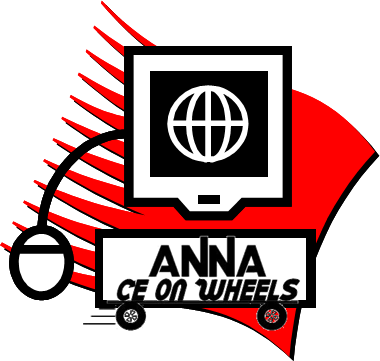 Chapter Name:      				Chapter #:      Contact Name:      				Date of the program:      	
Daytime Phone Number:      			E-mail Address:      Step One: Please select a session below.   Urgent Start Peritoneal Dialysis (PD): What Nurses Need to Know (Exp 5/5/2023)	1.00 CH/.50 Rx  Focusing on Mental Health Across the Lifespan (Exp 10/3/2024)	1.25 CH/1.25 Rx  Evaluation of Patient Frailty and Implications for Care (Exp 10/3/2024)	1.25 CHStep Two: Set up your meeting location Location City:      		Location State:      		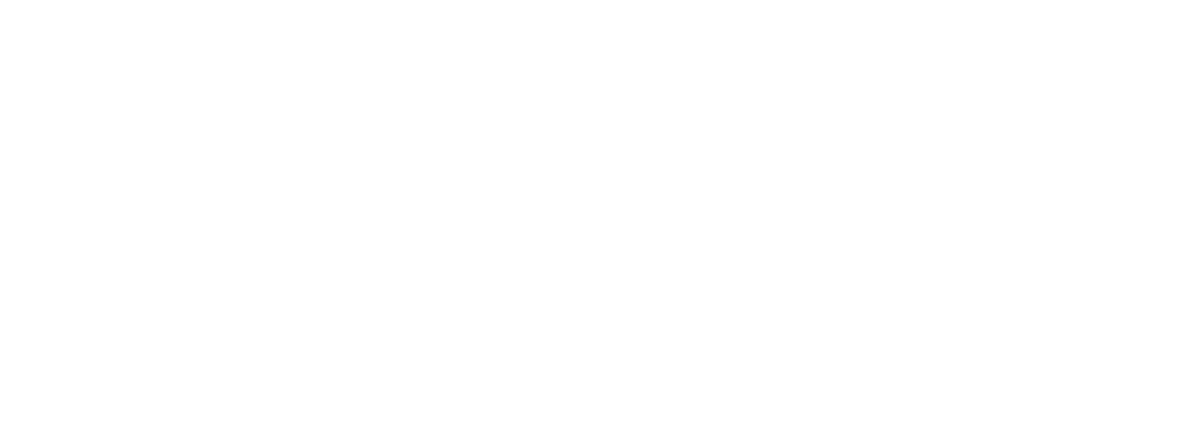 Be sure that your location has the following: Computer A screen large enough for your audience LCD (recommended for large audiences) Audio speakersStep Three: Advertise and promote your meeting!  A flyer for the session you selected will be included with your program materials.Step Four: Watch the program! Step Five: Receive Contact HoursTo receive contact hours, participants will redeem a code in the Online Library, complete the evaluation, and print their certificate. A flyer that includes the code will be provided in your program materials.Please note: While there is no charge for ANNA members for this program, the fee for nonmembers is $10. 